Приложение № 23 към Заповед № РД-06-748/17.02.2021 г.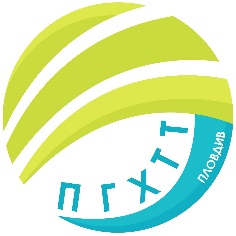 ПРОФЕСИОНАЛНА ГИМНАЗИЯ ПО ХРАНИТЕЛНИ ТЕХНОЛОГИИ И ТЕХНИКА – ГР. ПЛОВДИВгр. Пловдив 4003, бул. „Васил Априлов” № 156, Директор: 032/95-28-38, Секретар: 032/95-50-18, e- mail: pghtt_plov@pghtt.net, http://pghtt.net/ XI в ГРАФИК ЗА КЛАСНИ И КОНТРОЛНИ РАБОТИII СРОК НА 2020/2021 УЧЕБНА ГОДИНАинж. Людмила Ганчева,директор на ПГ по хранителни технологии и техника – гр. Пловдив	Учебен предметФевруариМартАприлМайЮни	Учебен предметдата/часдата/часдата/часдата/часдата/часБългарски език и литератураKл. работа29.04.2021 г.2 и 3 час10.06.2021г.3 часМатематикаKл. работа11.05.2021 г. 4 час08.06.2021г.4 часНемски  език20.04.2021г.5 час Kл. работа15.06.2021г.5 и 6 часРуски език20.04.2021г.5 час Kл. работа15.06.2021г.5 и 6 часГражданско образование12.03.2021г. 1 часЧужд език по професията - английски език18.02.2021г.7 час15.04.2021 г.7 час27.05.2021г.7 часЕлектротехника и електроника12.04.2021 г.-3часХигиена на храните и хранително законодателствоОрганизация и методи на технологичен контрол02.04.2021 г. 2 час28.05.2021г. 2 часПроцеси и апарати в ХВП22.03.2021г.5 часМикробиология на храните17.03.2021г.1 час28.04.2021г.1 часХимия на храните24.03.2021г.7 часХигиена на храните18.03.2021г.7 часТехнологии и техника за производство на храни19.04.2021г.  4 час